行政处罚听证告知公告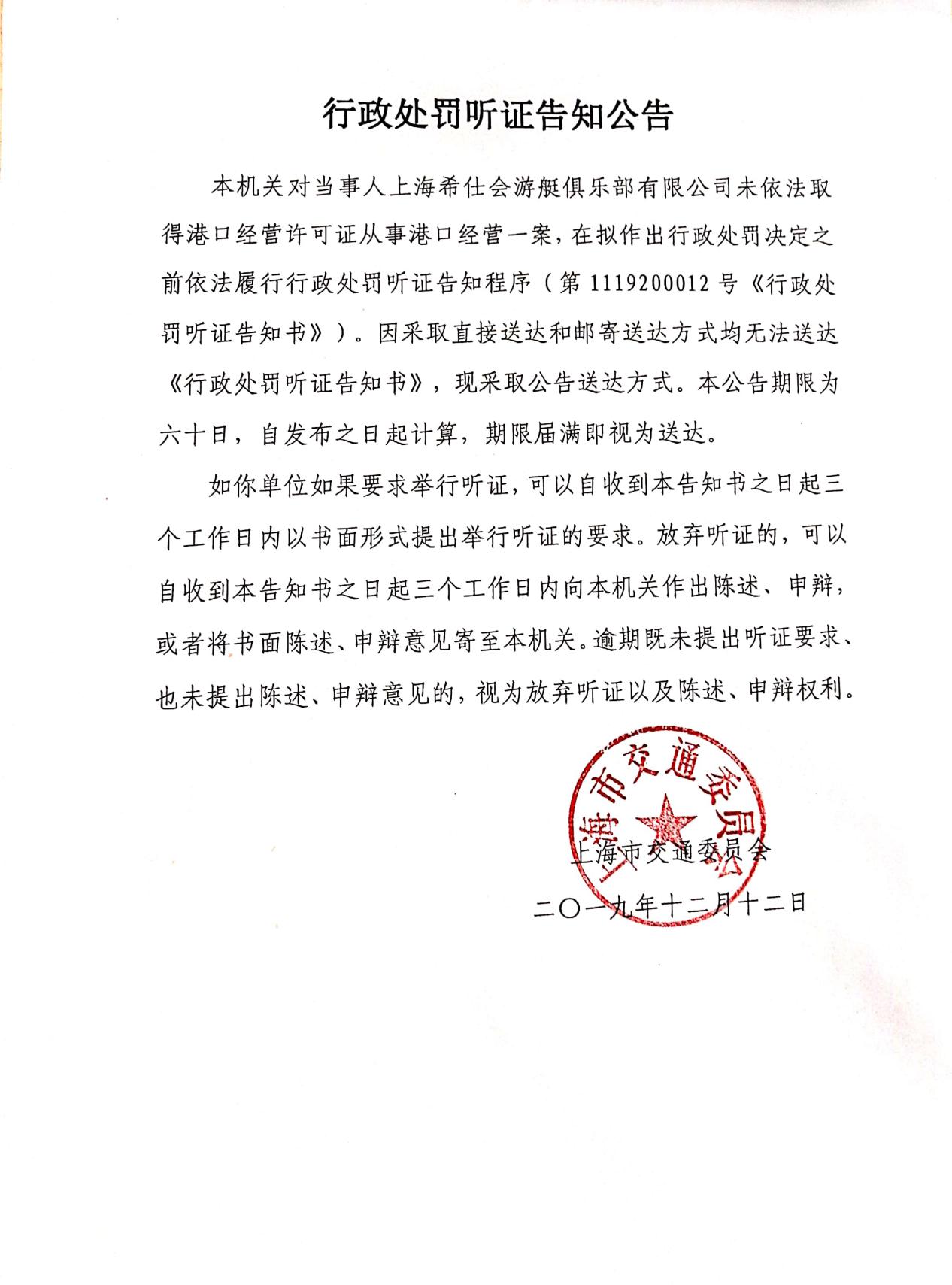 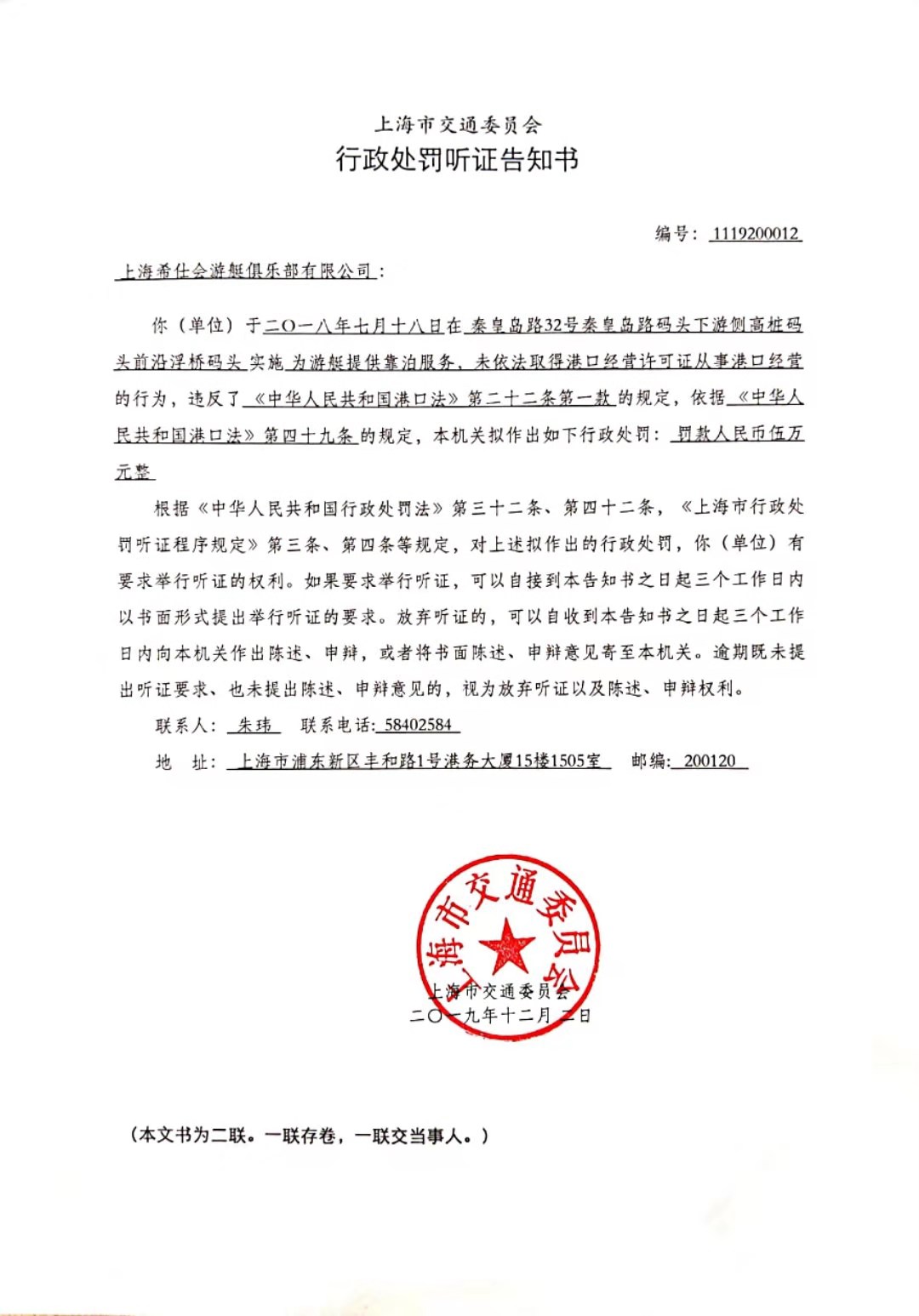 